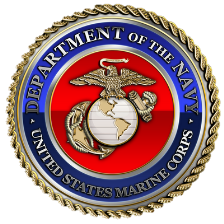 SERGEANT JHON DOENCOIC, MARINE CORPS PROGRAMSSPECIAL OPERATIONS COMMAND, PACIFICPLACEPICTURE HERESergeant Doe is currently serving as Admin Chief, Marine Corps Programs for Special Operations Command, Pacific HawaiiHe enlisted in the United States Marine Corps in January 2007 as an Administrative Specialist.  His first assignment was at Marine Corps Base in Okinawa, Japan as a Private First Class where he served as PCS clerk. While in Japan, he was promoted meritoriously to the ranks of Lance Corporal and Corporal.  Two years later, Corporal Doe transferred to IPAC, Marine Corps Forces Command (MARFORCOM) in Norfolk, VA in 2009 where he served as Customer Service and Legal Clerk for two years. In 2011, he was promoted to the rank of Sergeant and was selected to serve as Platoon Sergeant, Color Sergeant, and driver for the Commander, MARFORCOM in 2011. After completion of his 3-year tour in 2012, Sergeant Doe received orders to Special Operations Command, Pacific Hawaii.  A year after reporting to SOCPAC, he requested to deploy with the Joint Special Operations Task Force – Philippines (JSOTF-P) where he served as Human Resources NCO and Admin Liaison between JSOTF-P and the Philippines Armed Forces.Sgt Doe has been awarded the Joint Commendation Medal, the Joint Achievement Medal (3 awards), and the Navy and Marine Corps Achievement Medal.  He is currently pursuing a Bachelor degree in Advance Personal Training and Exercise Science and is a Mentor at the Hawaii National Guard Youth Challenge Academy in Kapolei.  He is married to Chantelle Ouattara and has no children.